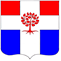 Администрациямуниципального образования  Плодовское  сельское  поселениемуниципального образования  Приозерский  муниципальный районЛенинградской  областиП О С Т А Н О В Л Е Н И Еот 12 сентября 2016 года      	              №  288Об         утверждении        административногорегламента  предоставления   муниципальной    услуги     «Предоставление      сведений      об объектах    учета,   содержащихся   в    реестре муниципального имущества» На основании Федерального закона от 06.10.2003 N 131-ФЗ «Об общих принципах организации местного самоуправления в Российской Федерации», в целях исполнения Федерального закона от 27 июля 2010 года № 210-ФЗ «Об организации предоставления государственных и муниципальных услуг», в соответствии с Жилищным кодексом Российской Федерации, Приказом Министерства связи и массовых коммуникаций Российской Федерации от 13.04.2012 г. N 107 «Об утверждении Положения о федеральной государственной информационной системе «Единая система идентификации и аутентификации в инфраструктуре, обеспечивающей информационно-технологическое взаимодействие информационных систем, используемых для предоставления государственных и муниципальных услуг в электронной форме», Уставом МО Плодовское сельское поселение, администрация МО Плодовское сельское поселение ПОСТАНОВЛЯЕТ: 1. Утвердить административный регламент предоставления муниципальной услуги «Предоставление     сведений     об объектах   учета,  содержащихся  в   реестре муниципального имущества», согласно приложению 1.Опубликовать настоящее постановление в средствах массовой информации  и разместить на официальном сайте муниципального образования Плодовское сельское поселение в сети Интернет. 4. Постановление вступает в силу с момента опубликования. 5. Контроль за исполнением настоящего постановления оставляю за собой.Глава администрации                                                                                               Л. А.ШвиридС приложением можно ознакомиться на сайте: www.plodovskoe.spblenobl.ru.